Gmina Miejska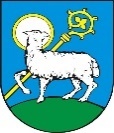 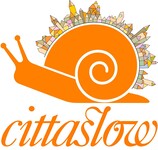 Lidzbark Warmińskiul. Świętochowskiego 14							              tel. +48 89 767 85 0011-100 Lidzbark Warmiński                                                                                                um@lidzbarkw.pl Lidzbark Warmiński, dnia 03.10.2023 rokuZnak sprawy: FN.273.5.7.2023Wg rozdzielnika Dotyczy: postępowania o udzielenie zamówienia publicznego pn.: Kompleksowa obsługa bankowa budżetu Gminy Miejskiej Lidzbark Warmiński oraz jednostek organizacyjnych przez okres 5 lat, znak sprawy: FN.273.5.2023	W imieniu Gminy Miejskiej Lidzbark Warmiński, zwanej dalej: „Zamawiającym”, zawiadamiam, że jeden z Wykonawców w dniu 28.09.2023 roku zwrócił się do Zamawiającego z pismem o udzielenie wyjaśnień. Poniżej przedstawiam treść zapytania zawartego w piśmie wraz z udzielonym przez Zamawiającego wyjaśnieniem.Zapytanie nr 1  Prosiłbym jeszcze o potwierdzenie czy Zamawiający dopuszcza żeby miesięczna opłata za prowadzenie rachunku jako Kryterium 1 – CENA mogła wynosić 0 PLN?Wyjaśnienie:Zamawiający informuje, że w celu porównania i oceny ofert w zakresie Kryterium 1 – CENA- koszt obsługi bankowej, Wykonawca zobowiązany jest do podania w ofercie ceny powyżej 0.Otrzymują: 1) Wykonawca, 2) Wszyscy Wykonawcy - Strona internetowa prowadzonego postępowania,3) a/a Z up. BURMISTRZA          Tomasz Nykiel             Z-ca Burmistrza